.Intro: 22 Counts:S1. Fwd Shuffle, Crossing Samba, Cross Side, Behind & Heel.S2. & Cross Side, Behind & Cross, Side, Behind & Cross, Side.S3. Back Rock, ¼ Back Lock Step, ¼ Side Shuffle, Cross ¼ Step.S4. Step Touch & Heel Heel & Pivot ¼ Turn, Kick Ball PointS5., Kick Ball Step, Fwd Shuffle, Full Turn (Walk, Walk Option) Fwd Rock.S6. ½ Turn Shuffle, Heel Ball Step, Step ½ Turn Step, Back Coaster Step.S7. Cross Side, Sailor Step, Cross Side, Sailor Step.During Walls 2 & 4 Change step 6 to Point right to right side. Restart dance from beginning.S8. Point & Point & Heel Heel & Fwd Rock, & Back RockContact: www.audrey-watson.co.ukLast Update - 10th July 2015Walking on the Wave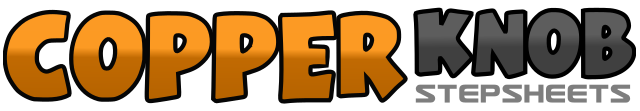 .......Count:64Wall:2Level:Improver / Intermediate.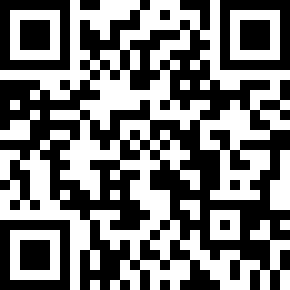 Choreographer:Audrey Watson (SCO) - July 2015Audrey Watson (SCO) - July 2015Audrey Watson (SCO) - July 2015Audrey Watson (SCO) - July 2015Audrey Watson (SCO) - July 2015.Music:Walking On the Waves - Shane Owens : (iTunes)Walking On the Waves - Shane Owens : (iTunes)Walking On the Waves - Shane Owens : (iTunes)Walking On the Waves - Shane Owens : (iTunes)Walking On the Waves - Shane Owens : (iTunes)........1&2Step fwd on right, close left next right, step fwd on right.3&4Cross left over right, rock right to right side, recover on left.5-6Cross right over left, step left to left side7&8Cross right behind left, step left to left side, touch right heel fwd.&1-2Step right next left, cross left over right, step right to right side.3&4Cross left behind right, step right to right side, cross left over right.5-6&7Step right to right side, cross left behind right, step right to right side, cross left over right.8Step right to right side.1-2Rock left back behind right, recover fwd on right.3&4Turn ¼ right stepping back on left, cross right over left, step back on left.5&6Turn ¼ right stepping right to right side, close left next right, step right to right side.7&8Cross left over right, turn ¼ left stepping back on right, step left to left side.1-2Step fwd on right, touch left toe behind right heel.&3-4Step back on left, tap right heel on the floor twice.&5-6Step right next left, step fwd on left, pivot ¼ right.&7&8Kick left foot fwd, step down on left, point right toe to right side.1&2Kick right foot fwd, step down on ball of right, step fwd on left.3&4Step fwd on right, close left next right, step fwd on right.5-6Turn ½ right stepping back on left, turn ½ right stepping fwd on right.7-8Rock fwd on left, recover back on right.1&2Turn ½ left  step left, close right next left, step fwd on left.3&4Touch right heel to floor, step down on ball of right, step fwd on left.5&6Step fwd on right, turn 1/2 Right stepping back on left,  step right to right side,7&8Step back on left, step right next left, step fwd on left.1-2Cross right over left, step left to left side.3&4Cross right behind left, step left to left side, step right to right side.5-6Cross left over right, step right to right side.7&8Cross left behind right, step right to right side, step left to left side.1&2Point right toe to right side, step right next left, point left toe to left side.&3-4Step left next right, tap right heel fwd twice.&5-6Step right next left, rock fwd on left, recover back on right.&7-8Step left next right, rock back on right, recover fwd on left.